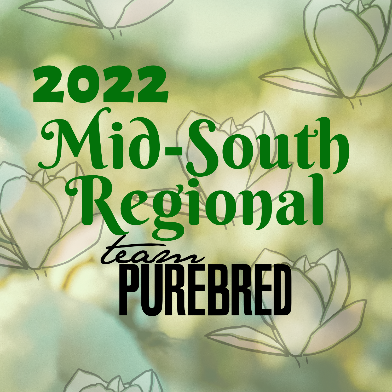 February 25-27, 20221304 Cypress Ave, Greenwood, MSFriday, Feb 26- 2 pm – Earliest Pigs can arrive5pm – 7pm – Early Check-In Saturday, Feb 27- 8am – 10 am – Check IN 9 am – All hogs must be on the grounds 10 am – Skillathon open until 5 minutes after the conclusion of Gilt show10 am – YQCA11 am – Adult PQA1 pm – Showmanship (youngest to oldest; You MUST show a Team Purebred animal in Showmanship) Gilt show to follow 10 minutes after showmanship (Show Order: Berk, Chester, Duroc, Hamp, Hereford, Poland, Landrace, Spot, Tamworth, York, Cross, followed by the Grand Drive: ONLY TEAM PUREBRED PIGS ARE ELIGIBLE FOR GRAND DRIVE. AS OF JANUARY 1, 2022, BERKSHIRES ARE NO LONGER CONSIDERED TEAM PUREBRED PIGS)Barn Yard Olympics and Exhibitor Social 10 minutes after Gilt showSunday, Feb 28- 8 am – Worship Service 9 am – Barrow Show (Show Order: Berk, Chester, Duroc, Hamp, Hereford, Poland, Landrace, Spot, Tamworth, York, Cross, followed by the Grand Drive: ONLY TEAM PUREBRED PIGS ARE ELIGIBLE FOR GRAND DRIVE. AS OF JANUARY 1, 2022, BERKSHIRES ARE NO LONGER CONSIDERED TEAM PUREBRED PIGS)Sweepstakes Awards following barrow show •	Class premiums will be handed out at the show. Premiums will NOT be mailed out.•	10 animals per breed per sex are required for full class payment. Less than 10 will result in 50% cut on premiums•	Awards will NOT be mailed out. You will need to pick them up.